Романенко Даниил Иванович 1914г.р.в РККА с 09.1941 года Место призыва: Молотовский РВК, Московская обл., г. Москва, Молотовский р-н № записи: 11789471Архивные документы о данном награждении:I. Приказ(указ) о награждении и сопроводительные документы к нему- первая страница приказ или указа- строка в наградном списке- наградной листII. Учетная картотека- данные в учетной картотекеОрден Красной Звезды 

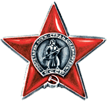 
Подвиг: 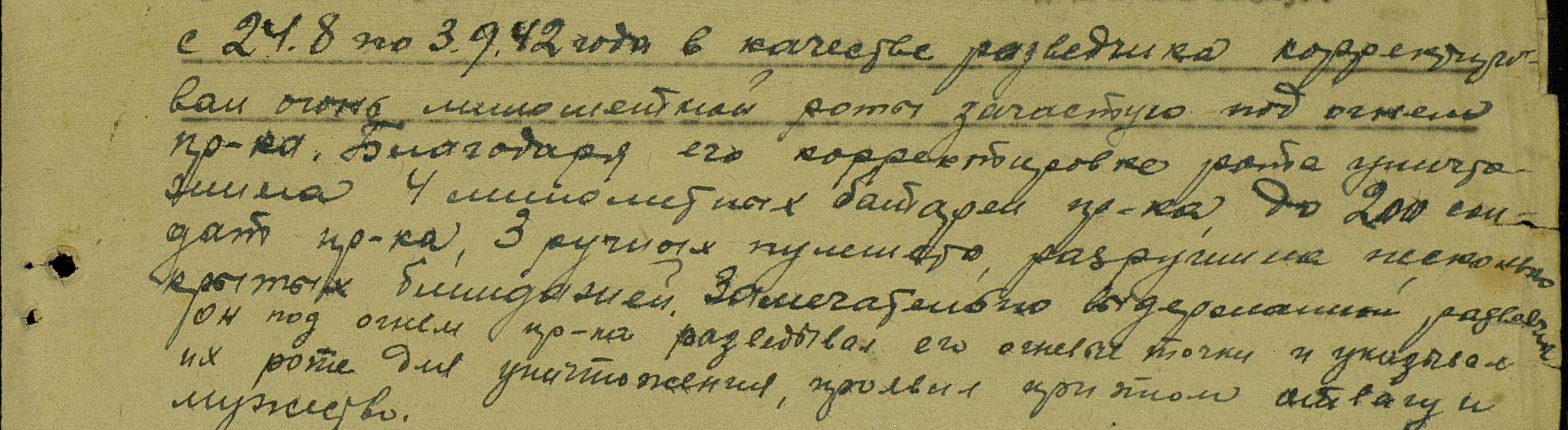 в РККА с 1941 года Место призыва: Молотовский РВК, Московская обл., г. Москва, Молотовский р-н № записи: 21851835Архивные документы о данном награждении:I. Приказ(указ) о награждении и сопроводительные документы к нему- первая страница приказ или указа- строка в наградном списке- наградной листII. Учетная картотека- данные в учетной картотекеМедаль «За отвагу» 

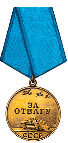 в РККА с 27.09.1941 года Место призыва: Молотовский РВК, Московская обл., г. Москва, Молотовский р-н № записи: 43177879Архивные документы о данном награждении:I. Приказ(указ) о награждении и сопроводительные документы к нему- первая страница приказ или указа- строка в наградном списке- наградной листII. Учетная картотека- данные в учетной картотекеОрден Отечественной войны I степени 

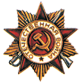 Год рождения: __.__.1914неизвестен 
место рождения: Воронежская обл., Калачеевский р-н, с. Новая Меловатка 
№ наградного документа: 74 
дата наградного документа: 06.04.1985 № записи: 1518436878Орден Отечественной войны II степени 

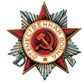 